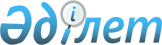 О районном бюджете на 2012-2014 годы
					
			С истёкшим сроком
			
			
		
					Решение 40 сессии Актогайского районного маслихата Карагандинской области от 9 декабря 2011 года N 373. Зарегистрировано Управлением юстиции Актогайского района Карагандинской области 30 декабря 2011 года N 8-10-140. Прекращено действие в связи с истечением срока
      В соответствии с Бюджетным кодексом Республики Казахстан от 4 декабря 2008 года, Законом Республики Казахстан от 23 января 2001 года "О местном государственном управлении и самоуправлении в Республике Казахстан" районный маслихат РЕШИЛ:
      1. Утвердить районный бюджет на 2012-2014 годы согласно приложениям 1, 2 и 3 соответственно, в том числе на 2012 год в следующих объемах:
      1) доходы – 2981913 тысяч тенге, в том числе по:
      налоговым поступлениям – 879671 тысяч тенге;
      неналоговым поступлениям – 1269 тысяч тенге;
      поступлениям от продажи основного капитала - 6838 тысяч тенге;
      поступлениям трансфертов - 2091888 тысяч тенге;
      2) затраты – 2993020 тысяч тенге;
      3) чистое бюджетное кредитование – 74336 тысяч тенге:
      бюджетные кредиты – 76735 тысяч тенге;
      погашение бюджетных кредитов – 2399 тысяч тенге;
      4) сальдо по операциям с финансовыми активами – 10168 тысяч тенге:
      приобретение финансовых активов – 10168 тысяч тенге;
      поступления от продажи финансовых активов государства – 0 тысяч тенге;
      5) дефицит (профицит) бюджета – минус 95611 тысяч тенге;
      6) финансирование дефицита (использование профицита) бюджета – 95611 тысяч тенге:
      поступление займов – 76735 тысяч тенге;
      погашение займов – 3005 тысяч тенге;
      используемые остатки бюджетных средств – 21881 тысяч тенге.
      Сноска. Пункт 1 с изменениями, внесенными решениями Актогайского районного маслихата Карагандинской области от 10.04.2012 N 28 (вводится в действие с 01.01.2012); от 08.06.2012 N 41 (вводится в действие с 01.01.2012); от 23.08.2012 N 67 (вводится в действие с 01.01.2012); от 13.11.2012 N 72 (вводится в действие с 01.01.2012); от 06.12.2012 N 85 (вводится в действие с 01.01.2012).


      2. Установить на 2012 год нормативы распределения доходов в районный бюджет в следующих размерах:
      1) по индивидуальному подоходному налогу – 50 процентов;
      2) по социальному налогу – 70 процентов.
      3. Предусмотреть в районном бюджете на 2012 год объем субвенций, передаваемых из областного бюджета в бюджет района в сумме 1212272 тысяч тенге.
      4. Учесть, что в составе расходов районного бюджета на 2012 год предусмотрены целевые трансферты и бюджетные кредиты согласно приложению 4.
      Распределение указанных сумм целевых трансфертов бюджета района определяется на основании постановления акимата Актогайского района.
      5. Установить на 2012 год гражданским служащим здравоохранения, образования, культуры и спорта, работающим в аульной (сельской) местности, финансируемым из районного бюджета, повышенные на двадцать пять процентов должностные оклады и тарифные ставки по сравнению с окладами и ставками гражданских служащих, занимающихся этими видами деятельности в городских условиях.
      6. Утвердить резерв акимата Актогайского района на 2012 год в сумме 2508 тысяч тенге.
      Сноска. Пункт 6 с изменениями, внесенными решениями Актогайского районного маслихата Карагандинской области от 13.11.2012 N 72 (вводится в действие с 01.01.2012); от 06.12.2012 N 85 (вводится в действие с 01.01.2012).


      7. Утвердить перечень районных бюджетных программ, не подлежащих секвестру в процессе исполнения районного бюджета на 2012 год, согласно приложению 5.
      7-1. Установить, что в составе районного бюджета на 2012 год учтены бюджетные программы поселков, села и аульных (сельских) округов согласно приложению 6.
      Сноска. Решение дополнено пунктом 7-1 в соответствии с решением Актогайского районного маслихата Карагандинской области от 10.04.2012 N 28 (вводится в действие с 01.01.2012).


      8. Настоящее решение вводится в действие с 1 января 2012 года. Районный бюджет на 2012 год
      Сноска. Приложение 1 в редакции решения Актогайского районного маслихата Карагандинской области от 06.12.2012 N 85 (вводится в действие с 01.01.2012).

 Районный бюджет на 2013 год Районный бюджет на 2014 год Целевые трансферты и бюджетные кредиты районного бюджета на 2012 год
      Сноска. Приложение 4 в редакции решения Актогайского районного маслихата Карагандинской области от 06.12.2012 N 85 (вводится в действие с 01.01.2012). Перечень местных бюджетных программ, не подлежащих секвестру в процессе исполнения бюджета района на 2012 год Бюджетные программы поселка, села и аульного (сельского) округа в составе районного бюджета на 2012 год
      Сноска. Решение дополнено приложением 6 в соответствии с решением Актогайского районного маслихата Карагандинской области от 10.04.2012 N 28 (вводится в действие с 01.01.2012); в редакции решения Актогайского районного маслихата Карагандинской области от 06.12.2012 N 85 (вводится в действие с 01.01.2012).
					© 2012. РГП на ПХВ «Институт законодательства и правовой информации Республики Казахстан» Министерства юстиции Республики Казахстан
				
Председатель сессии
К. Тусупбеков
Секретарь районного маслихата
М. ОнгаркуловПриложение 1
к решению 40 сессии
Актогайского районного маслихата
от 9 декабря 2011 года N 373
Категория
Категория
Категория
Категория
Сумма (тысяч тенге)
Класс
Класс
Класс
Сумма (тысяч тенге)
Подкласс
Подкласс
Сумма (тысяч тенге)
Наименование
Сумма (тысяч тенге)
1
2
3
4
5
I. Доходы:
2981913
1
Налоговые поступления
880568
01
Подоходный налог
107813
2
Индивидуальный подоходный налог
107813
03
Социальный налог
115427
1
Социальный налог
115427
04
Hалоги на собственность
646992
1
Hалоги на имущество
626769
3
Земельный налог
1126
4
Hалог на транспортные средства
16807
5
Единый земельный налог
2290
05
Внутренние налоги на товары, работы и услуги
8665
2
Акцизы
2225
3
Поступления за использование природных и других ресурсов
4070
4
Сборы за ведение предпринимательской и профессиональной деятельности
2370
08
Обязательные платежи, взимаемые за совершение юридически значимых действий и (или) выдачу документов уполномоченными на то государственными органами или должностными лицами
1671
1
Государственная пошлина
1671
2
Неналоговые поступления
2369
01
Доходы от государственной собственности
730
5
Доходы от аренды имущества, находящегося в государственной собственности
730
06
Прочие неналоговые поступления
1639
1
Прочие неналоговые поступления
1639
3
Поступления от продажи основного капитала
7088
03
Продажа земли и нематериальных активов
7088
1
Продажа земли
7088
4
Поступления трансфертов
2091888
02
Трансферты из вышестоящих органов государственного управления
2091888
2
Трансферты из областного бюджета
2091888
Функциональная группа
Функциональная группа
Функциональная группа
Функциональная группа
Функциональная группа
Сумма (тысяч тенге)
Функциональная подгруппа
Функциональная подгруппа
Функциональная подгруппа
Функциональная подгруппа
Сумма (тысяч тенге)
Администратор бюджетных программ
Администратор бюджетных программ
Администратор бюджетных программ
Сумма (тысяч тенге)
Программа
Программа
Сумма (тысяч тенге)
Наименование
Сумма (тысяч тенге)
1
2
3
4
5
6
II. Затраты
2993020
01
Государственные услуги общего характера
305058
1
Представительные, исполнительные и другие органы, выполняющие общие функции государственного правления
271505
112
Аппарат маслихата района (города областного значения)
19602
001
Услуги по обеспечению деятельности маслихата района (города областного значения)
15469
002
Создание информационных систем
500
003
Капитальные расходы государственного органа
3633
122
Аппарат акима района (города областного значения)
86552
001
Услуги по обеспечению деятельности акима района (города областного значения)
61138
003
Капитальные расходы государственного органа
25414
123
Аппарат акима района в городе, города районного значения, поселка, аула (села), аульного (сельского) округа
165351
001
Услуги по обеспечению деятельности акима района в городе, города районного значения, поселка, аула (села), аульного (сельского) округа
150511
022
Капитальные расходы государственного органа
14840
2
Финансовая деятельность
20492
452
Отдел финансов района (города областного значения)
20492
001
Услуги по реализации государственной политики в области исполнения бюджета района (города областного значения) и управления коммунальной собственностью района (города областного значения)
15736
003
Проведение оценки имущества в целях налогообложения
306
018
Капитальные расходы государственного органа
3750
028
Приобретение имущества в коммунальную собственность
700
5
Планирование и статистическая деятельность
13061
453
Отдел экономики и бюджетного планирования района (города областного значения)
13061
001
Услуги по реализации государственной политики в области формирования и развития экономической политики, системы государственного планирования и управления района (города областного значения)
12028
004
Капитальные расходы государственного органа
1033
02
Оборона
5260
1
Военные нужды
4992
122
Аппарат акима района (города областного значения)
4992
005
Мероприятия в рамках исполнения всеобщей воинской обязанности
4992
2
Организация работы по чрезвычайным ситуациям
268
122
Аппарат акима района (города областного значения)
268
007
Мероприятия по профилактике и тушению степных пожаров районного (городского) масштаба, а также пожаров в населенных пунктах, в которых не созданы органы государственной противопожарной службы
268
03
Общественный порядок, безопасность, правовая, судебная, уголовно-исполнительная деятельность
740
1
Правоохранительная деятельность
740
458
Отдел жилищно-коммунального хозяйства, пассажирского транспорта и автомобильных дорог района (города областного значения)
740
021
Обеспечение безопасности дорожного движения в населенных пунктах
740
04
Образование
1363671
1
Дошкольное воспитание и обучение
97766
471
Отдел образования, физической культуры и спорта района (города областного значения)
97766
003
Обеспечение дошкольного воспитания и обучения
76091
025
Увеличение размера доплаты за квалификационную категорию воспитателям детских садов, мини-центров, школ-интернатов: общего типа, специальных (коррекционных), специализированных для одаренных детей, организаций образования для детей-сирот и детей, оставшихся без попечения родителей, центров адаптации несовершеннолетних за счет трансфертов из республиканского бюджета
375
040
Реализация государственного образовательного заказа в дошкольных организациях образования 
21300
2
Начальное, основное среднее и общее среднее образование
1255133
471
Отдел образования, физической культуры и спорта района (города областного значения)
1255133
004
Общеобразовательное обучение
1210611
005
Дополнительное образование для детей и юношества
24751
063
Повышение оплаты труда учителям, прошедшим повышение квалификации по учебным программам АОО "Назарбаев Интеллектуальные школы" за счет трансфертов из республиканского бюджета
662
064
Увеличение размера доплаты за квалификационную категорию учителям организаций начального, основного среднего, общего среднего образования: школы, школы-интернаты: (общего типа, специальных (коррекционных), специализированных для одаренных детей; организаций для детей-сирот и детей, оставшихся без попечения родителей) за счет трансфертов из республиканского бюджета
19109
9
Прочие услуги в области образования
10772
471
Отдел образования, физической культуры и спорта района (города областного значения)
10772
009
Приобретение и доставка учебников, учебно-методических комплексов для государственных учреждений образования района (города областного значения)
5736
010
Проведение школьных олимпиад, внешкольных мероприятий и конкурсов районного (городского) масштаба
130
020
Ежемесячные выплаты денежных средств опекунам (попечителям) на содержание ребенка-сироты (детей-сирот), и ребенка (детей), оставшегося без попечения родителей за счет трансфертов из республиканского бюджета
4906
05
Здравоохранение
1080
2
Охрана здоровья населения
1080
471
Отдел образования, физической культуры и спорта района (города областного значения)
1080
024
Реализация мероприятий в рамках Государственной программы "Саламатты Қазақстан" на 2011-2015 годы за счет трансфертов из республиканского бюджета
1080
06
Социальная помощь и социальное обеспечение
88465
2
Социальная помощь
59265
451
Отдел занятости и социальных программ района (города областного значения)
59265
002
Программа занятости
16801
005
Государственная адресная социальная помощь
9068
006
Оказание жилищной помощи
2112
007
Социальная помощь отдельным категориям нуждающихся граждан по решениям местных представительных органов
1496
010
Материальное обеспечение детей-инвалидов, воспитывающихся и обучающихся на дому
80
014
Оказание социальной помощи нуждающимся гражданам на дому
7670
016
Государственные пособия на детей до 18 лет
11928
017
Обеспечение нуждающихся инвалидов обязательными гигиеническими средствами и предоставление услуг специалистами жестового языка, индивидуальными помощниками в соответствии с индивидуальной программой реабилитации инвалида
1119
023
Обеспечение деятельности центров занятости населения
8991
9
Прочие услуги в области социальной помощи и социального обеспечения
29200
451
Отдел занятости и социальных программ района (города областного значения)
29200
001
Услуги по реализации государственной политики на местном уровне в области обеспечения занятости и реализации социальных программ для населения
27481
011
Оплата услуг по зачислению, выплате и доставке пособий и других социальных выплат
139
021
Капитальные расходы государственного органа
1580
07
Жилищно-коммунальное хозяйство
659751
1
Жилищное хозяйство
189651
471
Отдел образования, физической культуры и спорта района (города областного значения)
58555
026
Ремонт объектов в рамках развития сельских населенных пунктов по Программе занятости 2020
58555
472
Отдел строительства, архитектуры и градостроительства района (города областного значения)
131096
003
Проектирование, строительство и (или) приобретение жилья государственного коммунального жилищного фонда
116563
004
Проектирование, развитие, обустройство и (или) приобретение инженерно-коммуникационной инфраструктуры
14533
2
Коммунальное хозяйство
393659
458
Отдел жилищно-коммунального хозяйства, пассажирского транспорта и автомобильных дорог района (города областного значения)
39281
012
Функционирование системы водоснабжения и водоотведения
29517
026
Организация эксплуатации тепловых сетей, находящихся в коммунальной собственности районов (городов областного значения)
9764
472
Отдел строительства, архитектуры и градостроительства района (города областного значения)
354378
006
Развитие системы водоснабжения и водоотведения
354378
3
Благоустройство населенных пунктов
76441
123
Аппарат акима района в городе, города районного значения, поселка, аула (села), аульного (сельского) округа
69899
008
Освещение улиц населенных пунктов
7259
009
Обеспечение санитарии населенных пунктов
6087
011
Благоустройство и озеленение населенных пунктов
56553
458
Отдел жилищно-коммунального хозяйства, пассажирского транспорта и автомобильных дорог района (города областного значения)
6542
018
Благоустройство и озеленение населенных пунктов
6542
08
Культура, спорт, туризм и информационное пространство
171483
1
Деятельность в области культуры
90757
455
Отдел культуры и развития языков района (города областного значения)
90757
003
Поддержка культурно-досуговой работы
90757
2
Спорт
2620
471
Отдел образования, физической культуры и спорта района (города областного значения)
2620
014
Проведение спортивных соревнований на районном (города областного значения) уровне
682
015
Подготовка и участие членов сборных команд района (города областного значения) по различным видам спорта на областных спортивных соревнованиях
1938
3
Информационное пространство
46074
455
Отдел культуры и развития языков района (города областного значения)
34837
006
Функционирование районных (городских) библиотек
34837
456
Отдел внутренней политики района (города областного значения)
11237
002
Услуги по проведению государственной информационной политики через газеты и журналы
10752
005
Услуги по проведению государственной информационной политики через телерадиовещание
485
9
Прочие услуги по организации культуры, спорта, туризма и информационного пространства
32032
455
Отдел культуры и развития языков района (города областного значения)
17119
001
Услуги по реализации государственной политики на местном уровне в области развития языков и культуры
15676
002
Создание информационных систем
500
010
Капитальные расходы государственного органа
274
032
Капитальные расходы подведомственных государственных учреждений и организаций
669
456
Отдел внутренней политики района (города областного значения)
14913
001
Услуги по реализации государственной политики на местном уровне в области информации, укрепления государственности и формирования социального оптимизма граждан
9474
003
Реализация мероприятий в сфере молодежной политики
4559
006
Капитальные расходы государственного органа
320
032
Капитальные расходы подведомственных государственных учреждений и организаций
560
09
Топливно-энергетический комплекс и недропользование
50886
9
Прочие услуги в области топливно-энергетического комплекса и недропользования
50886
472
Отдел строительства, архитектуры и градостроительства района (города областного значения)
50886
009
Развитие теплоэнергетической системы
50886
10
Сельское, водное, лесное, рыбное хозяйство, особо охраняемые природные территории, охрана окружающей среды и животного мира, земельные отношения
80001
1
Сельское хозяйство
27387
453
Отдел экономики и бюджетного планирования района (города областного значения)
6205
099
Реализация мер по оказанию социальной поддержки специалистов
6205
472
Отдел строительства, архитектуры и градостроительства района (города областного значения)
1595
010
Развитие объектов сельского хозяйства
1595
474
Отдел сельского хозяйства и ветеринарии района (города областного значения)
19587
001
Услуги по реализации государственной политики на местном уровне в сфере сельского хозяйства и ветеринарии
11689
002
Создание информационных систем
500
003
Капитальные расходы государственного органа
4950
012
Проведение мероприятий по идентификации сельскохозяйственных животных 
2448
6
Земельные отношения
13280
463
Отдел земельных отношений района (города областного значения)
13280
001
Услуги по реализации государственной политики в области регулирования земельных отношений на территории района (города областного значения)
10813
005
Создание информационных систем
500
007
Капитальные расходы государственного органа
1967
9
Прочие услуги в области сельского, водного, лесного, рыбного хозяйства, охраны окружающей среды и земельных отношений
39334
474
Отдел сельского хозяйства и ветеринарии района (города областного значения)
39334
013
Проведение противоэпизоотических мероприятий
39334
11
Промышленность, архитектурная, градостроительная и строительная деятельность
13215
2
Архитектурная, градостроительная и строительная деятельность
13215
472
Отдел строительства, архитектуры и градостроительства района (города областного значения)
13215
001
Услуги по реализации государственной политики в области строительства, архитектуры и градостроительства на местном уровне
9575
015
Капитальные расходы государственного органа
3640
12
Транспорт и коммуникации
184230
1
Автомобильный транспорт
184230
123
Аппарат акима района в городе, города районного значения, поселка, аула (села), аульного (сельского) округа
500
013
Обеспечение функционирования автомобильных дорог в городах районного значения, поселках, аулах (селах), аульных (сельских) округах
500
458
Отдел жилищно-коммунального хозяйства, пассажирского транспорта и автомобильных дорог района (города областного значения)
183730
023
Обеспечение функционирования автомобильных дорог
183730
13
Прочие
60138
3
Поддержка предпринимательской деятельности и защита конкуренции
10421
469
Отдел предпринимательства района (города областного значения)
10421
001
Услуги по реализации государственной политики на местном уровне в области развития предпринимательства и промышленности
8105
004
Капитальные расходы государственного органа
2316
9
Прочие
49717
452
Отдел финансов района (города областного значения)
2508
012
Резерв местного исполнительного органа района (города областного значения)
2508
453
Отдел экономики и бюджетного планирования района (города областного значения)
400
003
Разработка технико-экономического обоснования местных бюджетных инвестиционных проектов и концессионных проектов и проведение его экспертизы
400
458
Отдел жилищно-коммунального хозяйства, пассажирского транспорта и автомобильных дорог района (города областного значения)
11490
001
Услуги по реализации государственной политики на местном уровне в области жилищно-коммунального хозяйства, пассажирского транспорта и автомобильных дорог
8381
013
Капитальные расходы государственного органа
550
040
Реализация мер по содействию экономическому развитию регионов в рамках Программы "Развитие регионов" за счет целевых трансфертов из республиканского бюджета
2559
471
Отдел образования, физической культуры и спорта района (города областного значения)
35319
001
Услуги по обеспечению деятельности отдела образования, физической культуры и спорта
7498
002
Создание информационных систем
500
067
Капитальные расходы подведомственных государственных учреждений и организаций
27321
14
Обслуживание долга
4
1
Обслуживание долга
4
452
Отдел финансов района (города областного значения)
4
013
Обслуживание долга местных исполнительных органов по выплате вознаграждений и иных платежей по займам из областного бюджета
4
15
Трансферты
9038
1
Трансферты
9038
452
Отдел финансов района (города областного значения)
9038
006
Возврат неиспользованных (недоиспользованных) целевых трансфертов
9038
III. Чистое бюджетное кредитование
74336
Бюджетные кредиты
76735
10
Сельское, водное, лесное, рыбное хозяйство, особо охраняемые природные территории, охрана окружающей среды и животного мира, земельные отношения
76735
1
Сельское хозяйство
76735
453
Отдел экономики и бюджетного планирования района (города областного значения)
76735
006
Бюджетные кредиты для реализации мер социальной поддержки специалистов 
76735
Категория
Категория
Категория
Категория
Сумма (тысяч тенге)
Класс
Класс
Класс
Сумма (тысяч тенге)
Подкласс
Подкласс
Сумма (тысяч тенге)
Наименование
Сумма (тысяч тенге)
1
2
3
4
5
Погашение бюджетных кредитов
2399
5
Погашение бюджетных кредитов
2399
01
Погашение бюджетных кредитов
2399
1
Погашение бюджетных кредитов, выданных из государственного бюджета
2399
Функциональная группа
Функциональная группа
Функциональная группа
Функциональная группа
Функциональная группа
Сумма (тысяч тенге)
Функциональная подгруппа
Функциональная подгруппа
Функциональная подгруппа
Функциональная подгруппа
Сумма (тысяч тенге)
Администратор бюджетных программ
Администратор бюджетных программ
Администратор бюджетных программ
Сумма (тысяч тенге)
Программа
Программа
Сумма (тысяч тенге)
Наименование
Сумма (тысяч тенге)
1
2
3
4
5
6
IV. Сальдо по операциям с финансовыми активами
10168
Приобретение финансовых активов
10168
13
Прочие
10168
9
Прочие
10168
452
Отдел финансов района (города областного значения)
10168
014
Формирование или увеличение уставного капитала юридических лиц
10168
Категория
Категория
Категория
Категория
Сумма (тысяч тенге)
Класс
Класс
Класс
Сумма (тысяч тенге)
Подкласс
Подкласс
Сумма (тысяч тенге)
Наименование
Сумма (тысяч тенге)
1
2
3
4
5
Поступление от продажи финансовых активов государства
0
Функциональная группа
Функциональная группа
Функциональная группа
Функциональная группа
Функциональная группа
Сумма (тысяч тенге)
Функциональная подгруппа
Функциональная подгруппа
Функциональная подгруппа
Функциональная подгруппа
Сумма (тысяч тенге)
Администратор бюджетных программ
Администратор бюджетных программ
Администратор бюджетных программ
Сумма (тысяч тенге)
Программа
Программа
Сумма (тысяч тенге)
Наименование
Сумма (тысяч тенге)
1
2
3
4
5
6
V. Дефицит (профицит) бюджета
-95611
VI. Финансирование дефицита (использование профицита) бюджета
95611Приложение 2
к решению 40 сессии
Актогайского районного маслихата
от 9 декабря 2011 года N 373
Категория
Категория
Категория
Категория
Сумма (тысяч тенге)
Класс
Класс
Класс
Сумма (тысяч тенге)
Подкласс
Подкласс
Сумма (тысяч тенге)
Наименование
Сумма (тысяч тенге)
1
2
3
4
5
I. Доходы:
2083649
1
Налоговые поступления
813883
01
Подоходный налог
114387
2
Индивидуальный подоходный налог
114387
03
Социальный налог
121892
1
Социальный налог
121892
04
Hалоги на собственность
564421
1
Hалоги на имущество
540581
3
Земельный налог
4655
4
Hалог на транспортные средства
16735
5
Единый земельный налог
2450
05
Внутренние налоги на товары, работы и услуги
11047
2
Акцизы
2758
3
Поступления за использование природных и других ресурсов
5655
4
Сборы за ведение предпринимательской и профессиональной деятельности
2634
08
Обязательные платежи, взимаемые за совершение юридически значимых действий и (или) выдачу документов уполномоченными на то государственными органами или должностными лицами
2136
1
Государственная пошлина
2136
2
Неналоговые поступления
4380
01
Доходы от государственной собственности
2100
5
Доходы от аренды имущества, находящегося в государственной собственности
2100
06
Прочие неналоговые поступления
2280
1
Прочие неналоговые поступления
2280
3
Поступления от продажи основного капитала
3466
03
Продажа земли и нематериальных активов
3466
1
Продажа земли
3466
4
Поступления трансфертов
1261920
02
Трансферты из вышестоящих органов государственного управления
1261920
2
Трансферты из областного бюджета
1261920
Функциональная группа
Функциональная группа
Функциональная группа
Функциональная группа
Функциональная группа
Сумма (тысяч тенге)
Функциональная подгруппа
Функциональная подгруппа
Функциональная подгруппа
Функциональная подгруппа
Сумма (тысяч тенге)
Администратор бюджетных программ
Администратор бюджетных программ
Администратор бюджетных программ
Сумма (тысяч тенге)
Программа
Программа
Сумма (тысяч тенге)
Наименование
Сумма (тысяч тенге)
1
2
3
4
5
6
II. Затраты
2083649
01
Государственные услуги общего характера
288956
1
Представительные, исполнительные и другие органы, выполняющие общие функции государственного управления
245645
112
Аппарат маслихата района (города областного значения)
13729
001
Услуги по обеспечению деятельности маслихата района (города областного значения)
13729
122
Аппарат акима района (города областного значения)
55307
001
Услуги по обеспечению деятельности акима района (города областного значения)
55307
123
Аппарат акима района в городе, города районного значения, поселка, аула (села), аульного (сельского) округа
176609
001
Услуги по обеспечению деятельности акима района в городе, города районного значения, поселка, аула (села), аульного (сельского) округа
172229
022
Капитальные расходы государственного органа
4380
2
Финансовая деятельность
32273
452
Отдел финансов района (города областного значения)
32273
001
Услуги по реализации государственной политики в области исполнения бюджета района (города областного значения) и управления коммунальной собственностью района (города областного значения)
13873
003
Проведение оценки имущества в целях налогообложения
400
018
Капитальные расходы государственного органа
18000
5
Планирование и статистическая деятельность
11038
453
Отдел экономики и бюджетного планирования района (города областного значения)
11038
001
Услуги по реализации государственной политики в области формирования и развития экономической политики, системы государственного планирования и управления района (города областного значения)
11038
02
Оборона
4959
1
Военные нужды
4672
122
Аппарат акима района (города областного значения)
4672
005
Мероприятия в рамках исполнения всеобщей воинской обязанности
4672
2
Организация работы по чрезвычайным ситуациям
287
122
Аппарат акима района (города областного значения)
287
007
Мероприятия по профилактике и тушению степных пожаров районного (городского) масштаба, а также пожаров в населенных пунктах, в которых не созданы органы государственной противопожарной службы
287
03
Общественный порядок, безопасность, правовая, судебная, уголовно-исполнительная деятельность
856
1
Правоохранительная деятельность
856
458
Отдел жилищно-коммунального хозяйства, пассажирского транспорта и автомобильных дорог района (города областного значения)
856
021
Обеспечение безопасности дорожного движения в населенных пунктах
856
04
Образование
1403751
1
Дошкольное воспитание и обучение
63616
471
Отдел образования, физической культуры и спорта района (города областного значения)
63616
003
Обеспечение дошкольного воспитания и обучения
63616
2
Начальное, основное среднее и общее среднее образование
1333435
471
Отдел образования, физической культуры и спорта района (города областного значения)
1333435
004
Общеобразовательное обучение
1299714
005
Дополнительное образование для детей и юношества
33721
9
Прочие услуги в области образования
6700
471
Отдел образования, физической культуры и спорта района (города областного значения)
6700
009
Приобретение и доставка учебников, учебно-методических комплексов для государственных учреждений образования района (города областного значения)
6550
010
Проведение школьных олимпиад, внешкольных мероприятий и конкурсов районного (городского) масштаба
150
06
Социальная помощь и социальное обеспечение
84448
2
Социальная помощь
59135
451
Отдел занятости и социальных программ района (города областного значения)
59135
002
Программа занятости
11794
005
Государственная адресная социальная помощь
8000
006
Оказание жилищной помощи
9200
007
Социальная помощь отдельным категориям нуждающихся граждан по решениям местных представительных органов
6000
010
Материальное обеспечение детей-инвалидов, воспитывающихся и обучающихся на дому
140
014
Оказание социальной помощи нуждающимся гражданам на дому
7351
016
Государственные пособия на детей до 18 лет
16200
017
Обеспечение нуждающихся инвалидов обязательными гигиеническими средствами и предоставление услуг специалистами жестового языка, индивидуальными помощниками в соответствии с индивидуальной программой реабилитации инвалида
450
9
Прочие услуги в области социальной помощи и социального обеспечения
25313
451
Отдел занятости и социальных программ района (города областного значения)
25313
001
Услуги по реализации государственной политики на местном уровне в области обеспечения занятости и реализации социальных программ для населения
19922
011
Оплата услуг по зачислению, выплате и доставке пособий и других социальных выплат
391
021
Капитальные расходы государственного органа
5000
07
Жилищно-коммунальное хозяйство
49008
2
Коммунальное хозяйство
8500
458
Отдел жилищно-коммунального хозяйства, пассажирского транспорта и автомобильных дорог района (города областного значения)
8500
012
Функционирование системы водоснабжения и водоотведения
8000
026
Организация эксплуатации тепловых сетей, находящихся в коммунальной собственности районов (городов областного значения)
500
3
Благоустройство населенных пунктов
40508
123
Аппарат акима района в городе, города районного значения, поселка, аула (села), аульного (сельского) округа
28008
008
Освещение улиц населенных пунктов
8312
009
Обеспечение санитарии населенных пунктов
6696
011
Благоустройство и озеленение населенных пунктов
13000
458
Отдел жилищно-коммунального хозяйства, пассажирского транспорта и автомобильных дорог района (города областного значения)
12500
016
Обеспечение санитарии населенных пунктов
2500
018
Благоустройство и озеленение населенных пунктов
10000
08
Культура, спорт, туризм и информационное пространство
148685
1
Деятельность в области культуры
77715
455
Отдел культуры и развития языков района (города областного значения)
77715
003
Поддержка культурно-досуговой работы
77715
2
Спорт
4440
471
Отдел образования, физической культуры и спорта района (города областного значения)
4440
014
Проведение спортивных соревнований на районном (города областного значения) уровне
870
015
Подготовка и участие членов сборных команд района (города областного значения) по различным видам спорта на областных спортивных соревнованиях
3570
3
Информационное пространство
47086
455
Отдел культуры и развития языков района (города областного значения)
36680
006
Функционирование районных (городских) библиотек
36680
456
Отдел внутренней политики района (города областного значения)
10406
002
Услуги по проведению государственной информационной политики через газеты и журналы
9706
005
Услуги по проведению государственной информационной политики через телерадиовещание
700
9
Прочие услуги по организации культуры, спорта, туризма и информационного пространства
19444
455
Отдел культуры и развития языков района (города областного значения)
6564
001
Услуги по реализации государственной политики на местном уровне в области развития языков и культуры
6564
456
Отдел внутренней политики района (города областного значения)
12880
001
Услуги по реализации государственной политики на местном уровне в области информации, укрепления государственности и формирования социального оптимизма граждан
8398
003
Реализация мероприятий в сфере молодежной политики
4482
10
Сельское, водное, лесное, рыбное хозяйство, особо охраняемые природные территории, охрана окружающей среды и животного мира, земельные отношения
35212
1
Сельское хозяйство
28546
472
Отдел строительства, архитектуры и градостроительства района (города областного значения)
12000
010
Развитие объектов сельского хозяйства
12000
474
Отдел сельского хозяйства и ветеринарии района (города областного значения)
16546
001
Услуги по реализации государственной политики на местном уровне в сфере сельского хозяйства и ветеринарии
11546
003
Капитальные расходы государственного органа
5000
6
Земельные отношения
6666
463
Отдел земельных отношений района (города областного значения)
6666
001
Услуги по реализации государственной политики в области регулирования земельных отношений на территории района (города областного значения)
6666
11
Промышленность, архитектурная, градостроительная и строительная деятельность
9317
2
Архитектурная, градостроительная и строительная деятельность
9317
472
Отдел строительства, архитектуры и градостроительства района (города областного значения)
9317
001
Услуги по реализации государственной политики в области строительства, архитектуры и градостроительства на местном уровне
9317
12
Транспорт и коммуникации
28000
1
Автомобильный транспорт
28000
458
Отдел жилищно-коммунального хозяйства, пассажирского транспорта и автомобильных дорог района (города областного значения)
28000
023
Обеспечение функционирования автомобильных дорог
28000
13
Прочие
30457
3
Поддержка предпринимательской деятельности и защита конкуренции
7735
469
Отдел предпринимательства района (города областного значения)
7735
001
Услуги по реализации государственной политики на местном уровне в области развития предпринимательства и промышленности
7735
9
Прочие
22722
452
Отдел финансов района (города областного значения)
7300
012
Резерв местного исполнительного органа района (города областного значения)
7300
458
Отдел жилищно-коммунального хозяйства, пассажирского транспорта и автомобильных дорог района (города областного значения)
7918
001
Услуги по реализации государственной политики на местном уровне в области жилищно-коммунального хозяйства, пассажирского транспорта и автомобильных дорог
7918
471
Отдел образования, физической культуры и спорта района (города областного значения)
7504
001
Услуги по обеспечению деятельности отдела образования, физической культуры и спорта
7504
III. Чистое бюджетное кредитование
0
Бюджетные кредиты
0
10
Сельское, водное, лесное, рыбное хозяйство, особо охраняемые природные территории, охрана окружающей среды и животного мира, земельные отношения
0
1
Сельское хозяйство
0
453
Отдел экономики и бюджетного планирования района (города областного значения)
0
006
Бюджетные кредиты для реализации мер социальной поддержки специалистов
Категория
Категория
Категория
Категория
Сумма (тысяч тенге)
Класс
Класс
Класс
Сумма (тысяч тенге)
Подкласс
Подкласс
Сумма (тысяч тенге)
Наименование
Сумма (тысяч тенге)
1
2
3
4
5
Погашение бюджетных кредитов
0
5
Погашение бюджетных кредитов
0
01
Погашение бюджетных кредитов
0
1
Погашение бюджетных кредитов, выданных из государственного бюджета
0
Функциональная группа
Функциональная группа
Функциональная группа
Функциональная группа
Функциональная группа
Сумма (тысяч тенге)
Функциональная подгруппа
Функциональная подгруппа
Функциональная подгруппа
Функциональная подгруппа
Сумма (тысяч тенге)
Администратор бюджетных программ
Администратор бюджетных программ
Администратор бюджетных программ
Сумма (тысяч тенге)
Программа
Программа
Сумма (тысяч тенге)
Наименование
Сумма (тысяч тенге)
1
2
3
4
5
6
IV. Сальдо по операциям с финансовыми активами
0
Приобретение финансовых активов
0
Категория
Категория
Категория
Категория
Сумма (тысяч тенге)
Класс
Класс
Класс
Сумма (тысяч тенге)
Подкласс
Подкласс
Сумма (тысяч тенге)
Наименование
Сумма (тысяч тенге)
1
2
3
4
5
Поступление от продажи финансовых активов государства
0
Функциональная группа
Функциональная группа
Функциональная группа
Функциональная группа
Функциональная группа
Сумма (тысяч тенге)
Функциональная подгруппа
Функциональная подгруппа
Функциональная подгруппа
Функциональная подгруппа
Сумма (тысяч тенге)
Администратор бюджетных программ
Администратор бюджетных программ
Администратор бюджетных программ
Сумма (тысяч тенге)
Программа
Программа
Сумма (тысяч тенге)
Наименование
Сумма (тысяч тенге)
1
2
3
4
5
6
V. Дефицит (профицит) бюджета
0
VI. Финансирование дефицита (использование профицита) бюджета
0Приложение 3
к решению 40 сессии
Актогайского районного маслихата
от 9 декабря 2011 года N 373
Категория
Категория
Категория
Категория
Сумма (тысяч тенге)
Класс
Класс
Класс
Сумма (тысяч тенге)
Подкласс
Подкласс
Сумма (тысяч тенге)
Наименование
Сумма (тысяч тенге)
1
2
3
4
5
I. Доходы:
2244415
1
Налоговые поступления
829936
01
Подоходный налог
121907
2
Индивидуальный подоходный налог
121907
03
Социальный налог
130425
1
Социальный налог
130425
04
Hалоги на собственность
564421
1
Hалоги на имущество
540581
3
Земельный налог
4655
4
Hалог на транспортные средства
16735
5
Единый земельный налог
2450
05
Внутренние налоги на товары, работы и услуги
11047
2
Акцизы
2758
3
Поступления за использование природных и других ресурсов
5655
4
Сборы за ведение предпринимательской и профессиональной деятельности
2634
08
Обязательные платежи, взимаемые за совершение юридически значимых действий и (или) выдачу документов уполномоченными на то государственными органами или должностными лицами
2136
1
Государственная пошлина
2136
2
Неналоговые поступления
4380
01
Доходы от государственной собственности
2100
5
Доходы от аренды имущества, находящегося в государственной собственности
2100
06
Прочие неналоговые поступления
2280
1
Прочие неналоговые поступления
2280
3
Поступления от продажи основного капитала
3466
03
Продажа земли и нематериальных активов
3466
1
Продажа земли
3466
4
Поступления трансфертов
1406633
02
Трансферты из вышестоящих органов государственного управления
1406633
2
Трансферты из областного бюджета
1406633
Функциональная группа
Функциональная группа
Функциональная группа
Функциональная группа
Функциональная группа
Сумма (тысяч тенге)
Функциональная подгруппа
Функциональная подгруппа
Функциональная подгруппа
Функциональная подгруппа
Сумма (тысяч тенге)
Администратор бюджетных программ
Администратор бюджетных программ
Администратор бюджетных программ
Сумма (тысяч тенге)
Программа
Программа
Сумма (тысяч тенге)
Наименование
Сумма (тысяч тенге)
1
2
3
4
5
6
II. Затраты
2244415
01
Государственные услуги общего характера
280636
1
Представительные, исполнительные и другие органы, выполняющие общие функции государственного управления
252832
112
Аппарат маслихата района (города областного значения)
14259
001
Услуги по обеспечению деятельности маслихата района (города областного значения)
14259
122
Аппарат акима района (города областного значения)
47099
001
Услуги по обеспечению деятельности акима района (города областного значения)
47099
123
Аппарат акима района в городе, города районного значения, поселка, аула (села), аульного (сельского) округа
191474
001
Услуги по обеспечению деятельности акима района в городе, города районного значения, поселка, аула (села), аульного (сельского) округа
184274
022
Капитальные расходы государственного органа
7200
2
Финансовая деятельность
15989
452
Отдел финансов района (города областного значения)
15989
001
Услуги по реализации государственной политики в области исполнения бюджета района (города областного значения) и управления коммунальной собственностью района (города областного значения)
15189
003
Проведение оценки имущества в целях налогообложения
500
018
Капитальные расходы государственного органа
300
5
Планирование и статистическая деятельность
11815
453
Отдел экономики и бюджетного планирования района (города областного значения)
11815
001
Услуги по реализации государственной политики в области формирования и развития экономической политики, системы государственного планирования и управления района (города областного значения)
11815
02
Оборона
5310
1
Военные нужды
5000
122
Аппарат акима района (города областного значения)
5000
005
Мероприятия в рамках исполнения всеобщей воинской обязанности
5000
2
Организация работы по чрезвычайным ситуациям
310
122
Аппарат акима района (города областного значения)
310
007
Мероприятия по профилактике и тушению степных пожаров районного (городского) масштаба, а также пожаров в населенных пунктах, в которых не созданы органы государственной противопожарной службы
310
03
Общественный порядок, безопасность, правовая, судебная, уголовно-исполнительная деятельность
916
1
Правоохранительная деятельность
916
458
Отдел жилищно-коммунального хозяйства, пассажирского транспорта и автомобильных дорог района (города областного значения)
916
021
Обеспечение безопасности дорожного движения в населенных пунктах
916
04
Образование
1466903
1
Дошкольное воспитание и обучение
71298
471
Отдел образования, физической культуры и спорта района (города областного значения)
71298
003
Обеспечение дошкольного воспитания и обучения
71298
2
Начальное, основное среднее и общее среднее образование
1388275
471
Отдел образования, физической культуры и спорта района (города областного значения)
1388275
004
Общеобразовательное обучение
1356772
005
Дополнительное образование для детей и юношества
31503
9
Прочие услуги в области образования
7330
471
Отдел образования, физической культуры и спорта района (города областного значения)
7330
009
Приобретение и доставка учебников, учебно-методических комплексов для государственных учреждений образования района (города областного значения)
7150
010
Проведение школьных олимпиад, внешкольных мероприятий и конкурсов районного (городского) масштаба
180
06
Социальная помощь и социальное обеспечение
84442
2
Социальная помощь
61412
451
Отдел занятости и социальных программ района (города областного значения)
61412
002
Программа занятости
12253
005
Государственная адресная социальная помощь
7900
006
Оказание жилищной помощи
9500
007
Социальная помощь отдельным категориям нуждающихся граждан по решениям местных представительных органов
6500
010
Материальное обеспечение детей-инвалидов, воспитывающихся и обучающихся на дому
155
014
Оказание социальной помощи нуждающимся гражданам на дому
8134
016
Государственные пособия на детей до 18 лет
16500
017
Обеспечение нуждающихся инвалидов обязательными гигиеническими средствами и предоставление услуг специалистами жестового языка, индивидуальными помощниками в соответствии с индивидуальной программой реабилитации инвалида
470
9
Прочие услуги в области социальной помощи и социального обеспечения
23030
451
Отдел занятости и социальных программ района (города областного значения)
23030
001
Услуги по реализации государственной политики на местном уровне в области обеспечения занятости и реализации социальных программ для населения
21600
011
Оплата услуг по зачислению, выплате и доставке пособий и других социальных выплат
430
021
Капитальные расходы государственного органа
1000
07
Жилищно-коммунальное хозяйство
66447
2
Коммунальное хозяйство
9500
458
Отдел жилищно-коммунального хозяйства, пассажирского транспорта и автомобильных дорог района (города областного значения)
9500
012
Функционирование системы водоснабжения и водоотведения
8500
026
Организация эксплуатации тепловых сетей, находящихся в коммунальной собственности районов (городов областного значения)
1000
3
Благоустройство населенных пунктов
56947
123
Аппарат акима района в городе, города районного значения, поселка, аула (села), аульного (сельского) округа
38947
008
Освещение улиц населенных пунктов
9145
009
Обеспечение санитарии населенных пунктов
7365
011
Благоустройство и озеленение населенных пунктов
22437
458
Отдел жилищно-коммунального хозяйства, пассажирского транспорта и автомобильных дорог района (города областного значения)
18000
016
Обеспечение санитарии населенных пунктов
3000
018
Благоустройство и озеленение населенных пунктов
15000
08
Культура, спорт, туризм и информационное пространство
174922
1
Деятельность в области культуры
81766
455
Отдел культуры и развития языков района (города областного значения)
81766
003
Поддержка культурно-досуговой работы
81766
2
Спорт
5655
471
Отдел образования, физической культуры и спорта района (города областного значения)
5655
014
Проведение спортивных соревнований на районном (города областного значения) уровне
1530
015
Подготовка и участие членов сборных команд района (города областного значения) по различным видам спорта на областных спортивных соревнованиях
4125
3
Информационное пространство
65291
455
Отдел культуры и развития языков района (города областного значения)
53959
006
Функционирование районных (городских) библиотек
53959
456
Отдел внутренней политики района (города областного значения)
11332
002
Услуги по проведению государственной информационной политики через газеты и журналы
10332
005
Услуги по проведению государственной информационной политики через телерадиовещание
1000
9
Прочие услуги по организации культуры, спорта, туризма и информационного пространства
22210
455
Отдел культуры и развития языков района (города областного значения)
7304
001
Услуги по реализации государственной политики на местном уровне в области развития языков и культуры
7304
456
Отдел внутренней политики района (города областного значения)
14906
001
Услуги по реализации государственной политики на местном уровне в области информации, укрепления государственности и формирования социального оптимизма граждан
9190
003
Реализация мероприятий в сфере молодежной политики
5716
10
Сельское, водное, лесное, рыбное хозяйство, особо охраняемые природные территории, охрана окружающей среды и животного мира, земельные отношения
58382
1
Сельское хозяйство
46098
472
Отдел строительства, архитектуры и градостроительства района (города областного значения)
24000
010
Развитие объектов сельского хозяйства
24000
474
Отдел сельского хозяйства и ветеринарии района (города областного значения)
22098
001
Услуги по реализации государственной политики на местном уровне в сфере сельского хозяйства и ветеринарии
12098
003
Капитальные расходы государственного органа
10000
6
Земельные отношения
12284
463
Отдел земельных отношений района (города областного значения)
12284
001
Услуги по реализации государственной политики в области регулирования земельных отношений на территории района (города областного значения)
7284
007
Капитальные расходы государственного органа
5000
11
Промышленность, архитектурная, градостроительная и строительная деятельность
31766
2
Архитектурная, градостроительная и строительная деятельность
31766
472
Отдел строительства, архитектуры и градостроительства района (города областного значения)
31766
001
Услуги по реализации государственной политики в области строительства, архитектуры и градостроительства на местном уровне
9766
013
Разработка схем градостроительного развития территории района, генеральных планов городов районного (областного) значения, поселков и иных сельских населенных пунктов
22000
12
Транспорт и коммуникации
41000
1
Автомобильный транспорт
41000
458
Отдел жилищно-коммунального хозяйства, пассажирского транспорта и автомобильных дорог района (города областного значения)
41000
023
Обеспечение функционирования автомобильных дорог
41000
13
Прочие
33691
3
Поддержка предпринимательской деятельности и защита конкуренции
8269
469
Отдел предпринимательства района (города областного значения)
8269
001
Услуги по реализации государственной политики на местном уровне в области развития предпринимательства и промышленности
8269
9
Прочие
25422
452
Отдел финансов района (города областного значения)
9500
012
Резерв местного исполнительного органа района (города областного значения)
9500
458
Отдел жилищно-коммунального хозяйства, пассажирского транспорта и автомобильных дорог района (города областного значения)
8185
001
Услуги по реализации государственной политики на местном уровне в области жилищно-коммунального хозяйства, пассажирского транспорта и автомобильных дорог
8185
471
Отдел образования, физической культуры и спорта района (города областного значения)
7737
001
Услуги по обеспечению деятельности отдела образования, физической культуры и спорта
7737
III. Чистое бюджетное кредитование
0
Бюджетные кредиты
0
10
Сельское, водное, лесное, рыбное хозяйство, особо охраняемые природные территории, охрана окружающей среды и животного мира, земельные отношения
0
1
Сельское хозяйство
0
453
Отдел экономики и бюджетного планирования района (города областного значения)
0
006
Бюджетные кредиты для реализации мер социальной поддержки специалистов
Категория
Категория
Категория
Категория
Сумма (тысяч тенге)
Класс
Класс
Класс
Сумма (тысяч тенге)
Подкласс
Подкласс
Сумма (тысяч тенге)
Наименование
Сумма (тысяч тенге)
1
2
3
4
5
Погашение бюджетных кредитов
0
5
Погашение бюджетных кредитов
0
01
Погашение бюджетных кредитов
0
1
Погашение бюджетных кредитов, выданных из государственного бюджета
0
Функциональная группа
Функциональная группа
Функциональная группа
Функциональная группа
Функциональная группа
Сумма (тысяч тенге)
Функциональная подгруппа
Функциональная подгруппа
Функциональная подгруппа
Функциональная подгруппа
Сумма (тысяч тенге)
Администратор бюджетных программ
Администратор бюджетных программ
Администратор бюджетных программ
Сумма (тысяч тенге)
Программа
Программа
Сумма (тысяч тенге)
Наименование
Сумма (тысяч тенге)
1
2
3
4
5
6
IV. Сальдо по операциям с финансовыми активами
0
Приобретение финансовых активов
0
Категория
Категория
Категория
Категория
Сумма (тысяч тенге)
Класс
Класс
Класс
Сумма (тысяч тенге)
Подкласс
Подкласс
Сумма (тысяч тенге)
Наименование
Сумма (тысяч тенге)
1
2
3
4
5
Поступление от продажи финансовых активов государства
0
Функциональная группа
Функциональная группа
Функциональная группа
Функциональная группа
Функциональная группа
Сумма (тысяч тенге)
Функциональная подгруппа
Функциональная подгруппа
Функциональная подгруппа
Функциональная подгруппа
Сумма (тысяч тенге)
Администратор бюджетных программ
Администратор бюджетных программ
Администратор бюджетных программ
Сумма (тысяч тенге)
Программа
Программа
Сумма (тысяч тенге)
Наименование
Сумма (тысяч тенге)
1
2
3
4
5
6
V. Дефицит (профицит) бюджета
0
VI. Финансирование дефицита (использование профицита) бюджета
0Приложение 4
к решению 40 сессии
Актогайского районного маслихата
от 9 декабря 2011 года N 373
Наименование
Сумма (тысяч тенге)
1
2
Итого
956351
в том числе:
Целевые текущие трансферты
354363
Целевые трансферты на развитие
525253
Бюджетные кредиты
76735
Целевые текущие трансферты
354363
в том числе:
из республиканского бюджета:
192740
На реализацию мероприятий для решения вопросов обустройства аульных (сельских) округов в реализацию мер по содействию экономическому развитию регионов в рамках Программы "Развитие регионов"
2559
На проведение противоэпизоотических мероприятий
39334
На реализацию мер по оказанию социальной поддержки специалистов 
6205
На реализацию мероприятий Программы занятости - 2020
15826
На реализацию мероприятий в рамках государственной программы "Саламатты Қазақстан" на 2011-2015 годы
1080
На оснащение учебным оборудованием кабинетов физики, химии, биологии в государственных учреждениях основного среднего и общего среднего образования
7618
На повышение оплаты труда учителям, прошедшим повышение квалификации по учебным программам АОО "Назарбаев Интеллектуальные школы"
662
На ежемесячные выплаты денежных средств опекунам (попечителям) на содержание ребенка сироты (детей-сирот), и ребенка (детей), оставшегося без попечения родителей
4906
На увеличение размера доплаты за квалификационную категорию учителям школ и воспитателям дошкольных организаций образования
19484
На реализацию государственного образовательного заказа в дошкольных учреждениях образования
36511
На ремонт объектов на развитие сельских населенных пунктов в рамках Программы занятости - 2020
58555
из областного бюджета:
161623
На средний ремонт внутрипоселковых дорог
161623
Целевые трансферты на развитие
525253
в том числе:
из республиканского бюджета:
398792
На проектирование, строительство и (или) приобретение жилья государственного коммунального жилищного фонда
101693
На проектирование, развитие, обустройство и (или) приобретение инженерно-коммуникационной инфраструктуры 
12000
На развитие системы водоснабжения
285099
из областного бюджета:
126461
На развитие теплоэнергетической системы
50000
На проектирование, развитие, обустройство и (или) приобретение инженерно-коммуникационной инфраструктуры 
1333
На проектирование, строительство и (или) приобретение жилья государственного коммунального жилищного фонда 
10849
На развитие системы водоснабжения
64279
Бюджетные кредиты
76735
Бюджетные кредиты для реализации мер социальной поддержки специалистов
76735Приложение 5
к решению 40 сессии
Актогайского районного маслихата
от 9 декабря 2011 года N 373
Функциональная группа
Функциональная группа
Функциональная группа
Функциональная группа
Администратор бюджетных программ
Администратор бюджетных программ
Администратор бюджетных программ
Программа
Программа
Наименование
1
2
3
4
4
Образование
471
Отдел образования, физической культуры и спорта района (города областного значения)
004
Общеобразовательное обучениеПриложение 6
к решению 40 сессии
Актогайского районного маслихата
от 09 декабря 2011 года N 373
Функциональная группа
Функциональная группа
Функциональная группа
Функциональная группа
Функциональная группа
Сумма (тысяч тенге)
Функциональная подгруппа
Функциональная подгруппа
Функциональная подгруппа
Функциональная подгруппа
Сумма (тысяч тенге)
Администратор бюджетных программ
Администратор бюджетных программ
Администратор бюджетных программ
Сумма (тысяч тенге)
Программа
Программа
Сумма (тысяч тенге)
Наименование
Сумма (тысяч тенге)
1
2
3
4
5
6
Всего
235750
01
Государственные услуги общего характера
165351
1
Представительные, исполнительные и другие органы, выполняющие общие функции государственного правления
165351
123
Аппарат акима района в городе, города районного значения, поселка, аула (села), аульного (сельского) округа
165351
001
Услуги по обеспечению деятельности акима района в городе, города районного значения, поселка, аула (села), аульного (сельского) округа
150511
в том числе:
село Актогай
11109
сельский округ Нуркен
9097
сельский округ Караменде би
8145
сельский округ Карабулак 
9009
сельский округ Шабанбай 
8839
сельский округ Абай 
8703
сельский округ Айыртас 
7447
сельский округ Сарытерек 
7361
сельский округ Торангалык 
9531
сельский округ Кусак 
9216
поселок Шашубай 
10754
поселок Сарышаган 
11572
сельский округ Кызыларай 
8593
сельский округ Кежек 
7422
сельский округ Ортадересин 
8657
сельский округ Тасарал 
6732
сельский округ Жидебай 
8324
022
Капитальные расходы государственного органа
14840
в том числе:
село Актогай 
400
сельский округ Нуркен 
330
сельский округ Караменде би 
330
сельский округ Карабулак 
330
сельский округ Шабанбай 
330
сельский округ Абай 
330
сельский округ Айыртас 
2333
сельский округ Сарытерек 
318
сельский округ Торангалык 
1960
сельский округ Кусак 
810
поселок Шашубай 
1900
поселок Сарышаган 
320
сельский округ Кызыларай 
380
сельский округ Кежек 
330
сельский округ Ортадересин 
1999
сельский округ Тасарал 
1930
сельский округ Жидебай 
510
07
Жилищно-коммунальное хозяйство
69899
3
Благоустройство населенных пунктов
69899
123
Аппарат акима района в городе, города районного значения, поселка, аула (села), аульного (сельского) округа
69899
008
Освещение улиц населенных пунктов
7259
в том числе:
село Актогай 
3778
сельский округ Караменде би 
50
сельский округ Шабанбай 
75
сельский округ Сарытерек 
26
поселок Шашубай 
1769
поселок Сарышаган 
670
сельский округ Кежек 
800
сельский округ Жидебай 
91
009
Обеспечение санитарии населенных пунктов
6087
в том числе:
село Актогай 
1012
сельский округ Нуркен 
200
сельский округ Караменде би 
500
сельский округ Карабулак 
545
сельский округ Шабанбай 
200
сельский округ Абай 
300
сельский округ Айыртас 
150
сельский округ Сарытерек 
600
сельский округ Торангалык 
350
сельский округ Кусак 
150
поселок Шашубай 
570
поселок Сарышаган 
700
сельский округ Кызыларай 
150
сельский округ Кежек 
120
сельский округ Ортадересин 
150
сельский округ Тасарал 
140
сельский округ Жидебай 
250
011
Благоустройство и озеленение населенных пунктов
56553
в том числе:
село Актогай 
52102
сельский округ Нуркен 
120
сельский округ Караменде би 
370
сельский округ Карабулак 
90
сельский округ Шабанбай 
90
сельский округ Абай 
200
сельский округ Айыртас 
150
сельский округ Сарытерек 
114
сельский округ Торангалык 
150
сельский округ Кусак 
150
поселок Шашубай 
1020
поселок Сарышаган 
1091
сельский округ Кызыларай 
116
сельский округ Кежек 
160
сельский округ Ортадересин 
300
сельский округ Тасарал 
100
сельский округ Жидебай 
230
12
Транспорт и коммуникации
500
1
Автомобильный транспорт
500
123
Аппарат акима района в городе, города районного значения, поселка, аула (села), аульного (сельского) округа
500
013
Обеспечение функционирования автомобильных дорог в городах районного значения, поселках, аулах (селах), аульных (сельских) округах
500
в том числе:
сельский округ Караменде би 
250
сельский округ Кусак 
150
сельский округ Кызыларай 
100